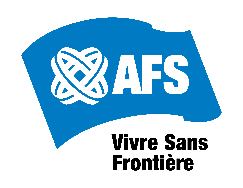 Concours « comment vivre et apprendre ensemble ? »Formulaire de participationDate limite de dépôt des candidatures : 31 janvier 2017Vous avez décidé de participer à notre concours ? Quelle bonne idée !Pour que votre candidature soit bien prise en compte, vous devez : Vous assurer que vous remplissez bien les critères de participation, en lisant attentivement le règlement du concours disponible sur ce lien. Rappel : le porteur du projet doit avoir 15 ans minimum et être scolarisé dans un établissement scolaire du secondaire en France métropolitaine. En cas de porteur collectif, la moyenne d’âge du groupe ne doit pas excéder 18 ans. Remplir soigneusement le présent questionnaire et le renvoyer à AFS Vivre Sans Frontière via le formulaire d’inscription en ligne disponible sur ce lien avant le 31 janvier 2017 à minuit. Joindre impérativement l’attestation d’autorisation de participation signée par un adulte (responsable légal en cas de porteur individuel, professeur / encadrant en cas de porteur collectif) disponible sur ce lienJoindre éventuellement des photos, vidéos et autres documents pouvant donner envie au Jury de sélectionner votre projet !Bonne chance, c’est parti 1/ Porteur(s) du projetVous êtes :   un porteur de projet individuel   un groupe (ex : deux personnes, une classe, etc)Quel est votre nom (prénom + nom de famille) ou celui de votre groupe ?Décrivez-vous en quelques phrases (ex : âge(s), établissement scolaire, ville/quartier, histoire, passions…) : 2/ Description du projetDécrivez votre projet en quelques phrases : Quel(s) problème(s) souhaitez-vous résoudre avec votre projet ? Que cherchez-vous à améliorer et pour qui ? Comment avez-vous trouvé l’idée de votre projet ? Pourquoi pensez-vous que votre projet est utile pour améliorer la société? Que pensez-vous apprendre sur vous-même et sur les autres en réalisant votre projet? 3/ Mise en œuvre du projetQuand votre projet serait-il mis en œuvre (date ou période de réalisation) ? Remplissez le calendrier de réalisation du projet dans le tableau suivant : 	Complétez le budget prévisionnel du projet dans le tableau suivant : Souhaitez-vous apporter des précisions au Jury sur la façon dont vous comptez mettre en œuvre le projet ? (facultatif)4/ CommunicationComment allez-vous faire connaître votre projet dans votre établissement scolaire, dans votre ville, en France ? (Ex : affiches, articles de journaux, radio, blog, groupe Facebook, etc)5/ MotivationsPourquoi AFS devrait-elle soutenir votre projet ? Donnez au Jury une dernière fois envie de vous choisir Merci !Il vous faut maintenant charger ce document sur ce lien avec les autres éléments de votre dossier de candidature.Quand ?Action ?(Astuce : utiliser un verbe)Qui ?DEPENSESMONTANTRECETTESMONTANTDEPENSES(en euros)RECETTES(en euros)€ Montant demandé à AFS  (3000 euros maximum)€€€€€€€€€€€€€€€€€€€€€€€€€€€€€€€€€TOTAL DEPENSES : €TOTAL RECETTES :€